ОТДЕЛ ОБРАЗОВАНИЯ И МОЛОДЕЖНОЙ ПОЛИТИКИ АДМИНИСТРАЦИИ МАРИИНСКО-ПОСАДСКОГО РАЙОНАПРИКАЗот «24» января 2022 года                                                                                               №  12О муниципальном этапе XVII республиканского конкурса на лучшего классного руководителя 2022 года«Самый классный классный» В целях выявления, поддержки и поощрения творчески работающих классных руководителей, совершенствования педагогического мастерства и организации воспитательной работы п р и к а з ы в а ю:1. Провести муниципальный этап XVII республиканского конкурса «Самый классный классный» (далее - Конкурс) с 07 февраля  по 18 февраля 2022 года.Место проведения: МБОУ «Сутческая СОШ». 2. Утвердить:- положение о проведении Конкурса (Приложение №1);- состав оргкомитета для подготовки, проведения и подведения итогов  Конкурса (Приложение №2);- состав жюри для подведения итогов Конкурса (Приложение №3).3. Контроль за исполнением настоящего приказа возложить на заведующего ИМЦ отдела образования и молодежной политики администрации Мариинско-Посадского района Явгаеву Л.А.Основание: Приказ министерства образования и молодежной политики Чувашской Республики № 15 от 12.01.2021 г «О  проведении республиканских конкурсов профессионального мастерства педагогических работников».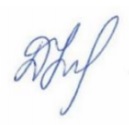 И.о. начальника отдела образования имолодежной политики   администрации Мариинско-Посадского района                                               Д.М. Лазарева